PHRASES COURANTES 1PHRASES COURANTES 1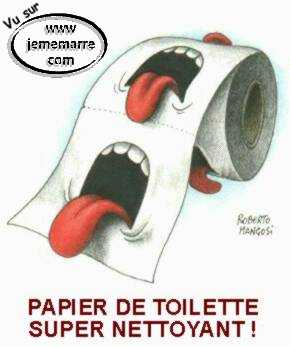 1Finns det en bank i närheten?2Ja, gå rakt fram och sväng till vänster vid trafikljusen.3Nej, banken ligger långt härifrån.4Ursäkta jag skulle vilja växla dessa resecheckar.5Kan jag få se er legitimation?6Är det öppet i morgon?7Har ni öppet på lördag?8Är det stängt i kväll?9Hur dags stänger ni?10Hejsan! Jag skulle vilja ha en snygg skjorta. 11Kan jag hjälpa er?12Nej tack. Vi tittar bara lite.13Jag vill titta lite först.14Har ni billiga t-shirtar?15Vilken storlek?16Vilken färg?17Var finns provhytten?18Passar den?19Den här är snyggare än den där.20Jag föredrar den gröna tröjan.21Var kommer ni ifrån?22Vi är från Sverige.23Jaha, vad gör ni här?24Är ni på semester här?25Vi är på skolresa.26Hur länge då?27Vad tycker ni om Paris?28Det är vackert, fult, skitigt, rent, häftigt, stort29Har ni frimärken här?30Nej, tyvärr.31Ursäkta mig herrn, jag är vilse, finns det någon tunnelbanestation i närheten?32Jag letar efter…….33Det är roligt.34Kan jag få rumsnyckel 35 tack.35Det är något fel i badrummet.36Vi har inget toalettpapper.37Kan man ringa från rummet?38Ställ era väskor där borta.39Nej tack. Jag har inga pengar.40Jag förstår inte.41Ingen orsak1Finns det en bank i närheten?Il y a une banque près d’ici?2Ja, gå rakt fram och sväng till vänster vid trafikljusen.Oui, (vous) allez tout droit et tournez (prenez) à gauche aux feux rouges.3Nej, banken ligger långt härifrån.Non, la banque est loin d’ici.4Ursäkta jag skulle vilja växla dessa resecheckar.Excusez-moi, je voudrais changer ces chèques de voyage.5Kan jag få se er legitimation?Je peux voir votre pièce d’identité s’il vous plaît?6Är det öppet i morgon?C’est ouvert demain? / Vous êtes ouvert demain?7Har ni öppet på lördag?Vous êtes ouvert samedi? / C’est ouvert samedi?8Är det stängt i kväll?C’est fermé ce soir? / Vous êtes fermé ce soir?9Hur dags stänger ni?Vous fermez à quelle heure? / À quelle heure fermez-vous?10Hejsan! Jag skulle vilja ha en snygg skjorta. Bonjour! Je voudrais une belle chemise.11Kan jag hjälpa er?Je peux vous aider?12Nej tack. Vi tittar bara lite.Non merci. On regarde un peu.13Jag vill titta lite först.Je veux regarder d’abord.14Har ni billiga t-shirtar?Vous avez des t-shirts pas chers?15Vilken storlek?Quelle taille?16Vilken färg?Quelle couleur?17Var finns provhytten?Où est la cabine d’essayage?18Passar den?Ça vous va? / C’est bon? / Il/Elle va bien?19Den här är snyggare än den där.Celui-ci est plus joli que celui-là / Celle-ci est plus jolie que celle-là.20Jag föredrar den gröna tröjan.Je préfère le pull vert.21Var kommer ni ifrån?Vous venez d’où? / Vous êtes d’où? / D’où venez-vous?22Vi är från Sverige.Nous sommes de Suède. / Nous venons de Suède.23Jaha, vad gör ni här?Ah bon d’accord. Qu’est-ce que vous faites ici?24Är ni på semester här?Vous êtes en vacances ici?25Vi är på skolresa.Nous sommes ici en voyage scolaire.26Hur länge då?Pour combien de temps?27Vad tycker ni om Paris?Que pensez-vous de Paris? (Ça vous plaît ici?)28Det är vackert, fult, skitigt, rent, häftigt, stortC’est beau, joli/laid, moche/sale/propre/chouette/grand29Har ni frimärken här?Vous avez des timbres ici?30Nej, tyvärr.Non, je suis désolé.31Ursäkta mig herrn, jag är vilse, finns det någon tunnelbanestation i närheten?Excusez-moi monsieur, je suis perdu, il y a une bouche de métro près d’ici?32Jag letar efter…….Je cherche….33Det är roligt.C’est amusant.34Kan jag få rumsnyckel 35 tack.La chambre numéro 35 s’il vous plaît.35Det är något fel i badrummet.Il y a un problème dans la salle de bain.36Vi har inget toalettpapper.Nous n’avons pas de papier-toilettes. 37Kan man ringa från rummet?On peut téléphoner de la chambre?38Ställ era väskor där borta.Mettez vos sacs là-bas.39Nej tack. Jag har inga pengar.Non merci. Je n’ai pas d’argent.40Jag förstår inte.Je ne comprends pas.41Ingen orsakJe vous en prie. / Il n’y a pas de quoi.